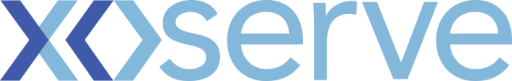 DSC Business Evaluation Report (BER)Please send completed form to: box.xoserve.portfoliooffice@xoserve.comDocument Version HistoryTemplate Version HistoryChange TitleXoserve reference number (XRN)Correla Project ManagerEmail addressContact numberTarget Change Management Committee dateSection 1: In ScopeSection 1: In ScopePlease provide a detailed description of what is in scope of this delivery. In project management, scope is the set of boundaries that define the extent of a project. The scope describes what is to be delivered to the customer as a result of the project initiative. These deliverables are derived from a project's requirements.Please provide a detailed description of what is in scope of this delivery. In project management, scope is the set of boundaries that define the extent of a project. The scope describes what is to be delivered to the customer as a result of the project initiative. These deliverables are derived from a project's requirements.Section 2: Out of ScopeSection 2: Out of ScopePlease provide details of any deliverables which are out of scope. If an activity falls outside the boundaries, it is considered “out of scope” and is not planned for. For ExampleAny additional changesMarket Trials Please provide details of any deliverables which are out of scope. If an activity falls outside the boundaries, it is considered “out of scope” and is not planned for. For ExampleAny additional changesMarket Trials Section 3: Funding required to deliver the changeSection 3: Funding required to deliver the changeThe following section outlines the proposed costs Key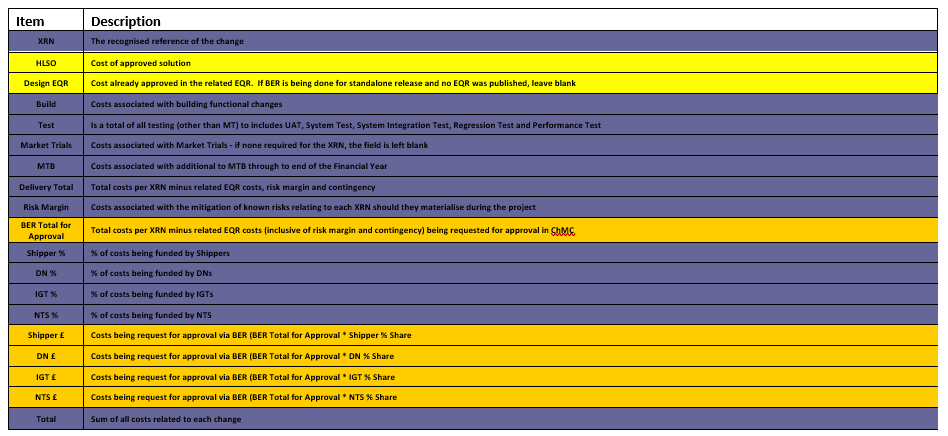 The following section outlines the proposed costs KeySection 4: Estimated impact of the service change on service chargesSection 4: Estimated impact of the service change on service chargesPlease detail any projected increase or decrease in cost to any of Xoserve’s service areas, and within them any service lines, as a result of this change. Impacts to Ongoing Costs ExamplePlease detail any projected increase or decrease in cost to any of Xoserve’s service areas, and within them any service lines, as a result of this change. Impacts to Ongoing Costs ExampleSection 5: Project plan for delivery of the changeSection 5: Project plan for delivery of the changePlease insert a high-level plan for the delivery of the changeExample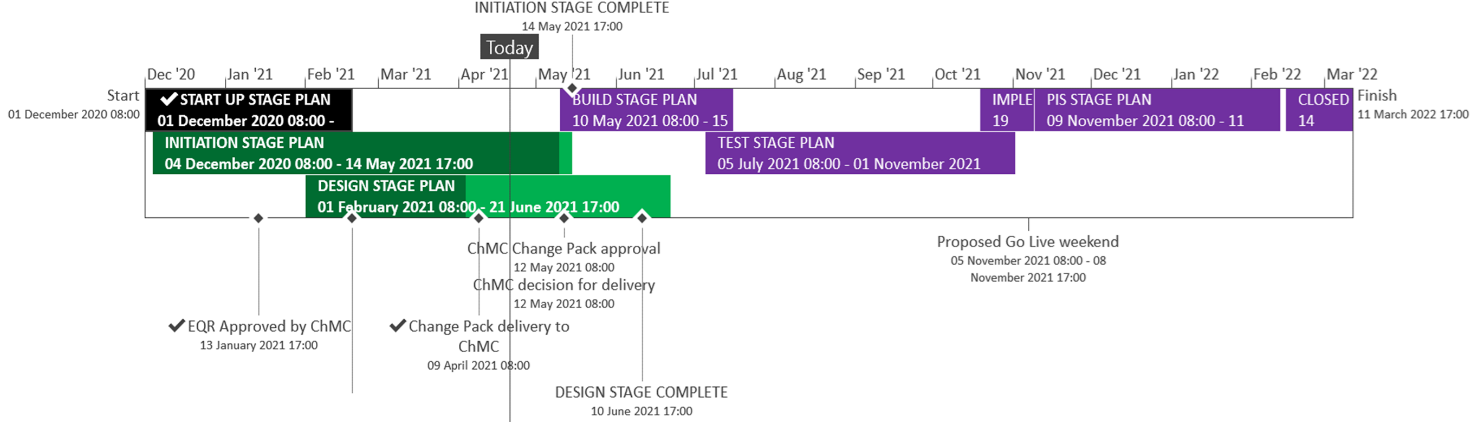 Please insert a high-level plan for the delivery of the changeExampleSection 6: Additional information relevant to the proposed service changeSection 6: Additional information relevant to the proposed service changeRisk MarginPlease advise of any:Constraints (any restriction that defines the project’s limitations)Risks (any events that, should they occur, will have an effect on achieving the project’s objectives)Issues (any problems which have already occurred and either have a positive or negative effect on the project’s ability to meet its objectives)Assumptions (any statements that are taken as being true for the purposes of planning, but are subject to change)Please indicate if any of the above will have external involvement. Who will be involved? When will they be involved, and how?Risk MarginPlease advise of any:Constraints (any restriction that defines the project’s limitations)Risks (any events that, should they occur, will have an effect on achieving the project’s objectives)Issues (any problems which have already occurred and either have a positive or negative effect on the project’s ability to meet its objectives)Assumptions (any statements that are taken as being true for the purposes of planning, but are subject to change)Please indicate if any of the above will have external involvement. Who will be involved? When will they be involved, and how?VersionStatusDateAuthor(s)Summary of ChangesVersionStatusDateAuthor(s)Summary of Changes2.0Approved17/07/18Rebecca PerkinsTemplate approved at ChMC on 11th July3.023/06/2021James RigbyTable added to section 1More detailed table in section 3More detailed table in section 4Inserted a project plan example in section 5Table added in section 6